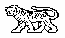 МУНИЦИПАЛЬНЫЙ КОМИТЕТГРИГОРЬЕВСКОГО СЕЛЬСКОГО ПОСЕЛЕНИЯМИХАЙЛОВСКОГО МУНИЦИПАЛЬНОГО РАЙОНАПРИМОРСКОГО КРАЯРЕШЕНИЕ16.06.2021г.                                 с. Григорьевка                                                        № 11О внесении изменений и дополнений в решение от 29.10.2019г  №22«Об установлении земельного налога на территории Григорьевского сельского поселенияна 2020 год»     В соответствии с Налоговым Кодексом Российской Федерации, Федеральным Законом Российской Федерации  от 02.12.2013г. № 334-ФЗ «О внесении изменений в часть вторую Налогового кодекса Российской Федерации и статью 5 Закона Российской Федерации «О налогах на имущество физических лиц», Федеральным законом от 02.04.2014г. № 52-ФЗ «О внесении изменений в часть первую и вторую Налогового кодекса Российской Федерации и отдельные законодательные акты Российской Федерации», Федеральным законом от 15.04.2019г №63-ФЗ «О внесении изменений в часть вторую Налогового кодекса Российской Федерации и статью 9 Федерального закона « О внесении изменений в части первую и вторую Налогового кодекса Российской Федерации и отдельные законодательные акты Российской Федерации о налогах и сборах», Федеральным законом от 29.09.2019г №325 «О внесении изменений в части первую и вторую Налогового кодекса Российской Федерации», Федеральным законом от 06.10.2003г. № 131-ФЗ «Об общих принципах организации местного самоуправления  в Российской Федерации», Уставом Григорьевского сельского поселения, муниципальный комитет Р Е Ш И Л:Внести в решение от 29.10.2019г №22 «Об установлении земельного налога на территории  Григорьевского сельского поселения на 2020 год» следующие изменения и дополнения:Пункт 3 решения изложить в следующей редакции:« 3. Установить налоговые ставки в  следующих размерах:3.1   0,3 процента в отношении земельных участков:- отнесенных к землям сельскохозяйственного назначения или к землям в составе зон сельскохозяйственного использования в населенных пунктах и используемых для сельскохозяйственного производства;- занятых жилищным фондом и объектами инженерной инфраструктуры жилищно-коммунального комплекса (за исключением доли в праве на земельный участок, приходящейся на объект, не относящийся к жилищному фонду и к объектам инженерной инфраструктуры жилищно-коммунального комплекса) или приобретенных (предоставленных) для жилищного строительства (за исключением земельных участков, приобретенных (предоставленных) для индивидуального жилищного строительства, используемых в предпринимательской деятельности);- не используемых в предпринимательской деятельности, приобретенных (предоставленных) для ведения личного подсобного хозяйства, садоводства или огородничества, а также земельных участков общего назначения, предусмотренных Федеральным законом от 29 июля 2017 года N 217-ФЗ "О ведении гражданами садоводства и огородничества для собственных нужд и о внесении изменений в отдельные законодательные акты Российской Федерации";- ограниченных в обороте в соответствии с законодательством Российской Федерации, предоставленных для обеспечения обороны, безопасности и таможенных нужд;3.2. 1,5 процента в отношении прочих земельных участков.3.3. 0,5 процента в отношении земельных участков, занятых объектами социально-культурной сферы, используемых ими для нужд культуры и искусства, образования, физической культуры и спорта, здравоохранения и социального обеспечения, содержание которых финансируется за счёт средств местного бюджета поселения.»1.2 Дополнить  решение пунктом 5 следующего содержания:«5. Налог и авансовые платежи по налогу за налоговый период 2020 года уплачивается налогоплательщиками-организациями в порядке и в сроки, установленные главой 31 «Земельный налог» Налогового кодекса Российской Федерации.     Отчётными периодами для налогоплательщиков-организаций являются 1 квартал, 2 квартал, 3 квартал календарного года».2.Решение от 19.11.2019г №25 «О внесении изменений и дополнений в решение от 29.10.2019г  №22 «Об установлении земельного налога на территории Григорьевского сельского поселения на 2020 год» считать утратившим силу.3.  Данное решение опубликовать в газете «Вперёд».4. Настоящее решение  вступает в силу с 1 января 2020 года, но не ранее чем по истечении одного месяца со дня его официального опубликования и не ранее 1-го числа очередного налогового периода по земельному налогу.Глава Григорьевского сельского поселения                                                            А.С. Дрёмин